Improving empathy in healthcare consultations – a secondary analysis of interventions Kirsten A. Smith PhD, University of Southampton, UKFelicity L. Bishop PhD, University of Southampton, UKHajira Dambha-Miller MRCGP, University of Southampton, UK Mohana Ratnapalan MBBS, University of Southampton, UKEmily Lyness MBCHB, University of Southampton, UKJane Vennik PhD, University of Southampton, UKStephanie Hughes MSc, University of Southampton, UKJennifer Bostock, PPI RepresentativeLeanne Morrison PhD, University of Southampton, UKChristian Mallen PhD, Keele University, UKLucy Yardley PhD, University of Southampton and University of Bristol, UK Hazel Everitt FRCGP, University of Southampton, UKPaul Little FMedSci, University of Southampton, UKJeremy Howick PhD, University of Oxford, UKRunning title: Improving empathy in healthcare consultations Keywords: empathy; consultation; communicationCorresponding author: Kirsten A. SmithAddress: School of Primary Care and Population Sciences, Aldermoor Health Centre, University of Southampton, Southampton, UK.Tel: 02380 592622.Email: kirsten.smith@soton.ac.ukConflicts of interest: The following were co-authors of papers in this analysis: PL and HE are authors of [17]; PL and FB are authors of [13].Total number of figures and tables: 4Word count: 3268Abstract word count: 300AbstractA recent systematic review of randomized trials suggested that empathic communication improves patient health outcomes. However, the methods for training healthcare practitioners (medical professionals; HCPs) in empathy and the empathic behaviours demonstrated within the trials were heterogeneous, making the evidence difficult to implement in routine clinical practice. In this secondary analysis of seven trials in the review, we aimed to identify 1. the methods used to train HCPs, 2. the empathy behaviours they were trained to perform and 3. Behaviour Change Techniques (BCTs) used to encourage the adoption of those behaviours. This detailed understanding of interventions is necessary to inform implementation in clinical practice. We conducted a content analysis of intervention descriptions, using an inductive approach to identify training methods and empathy behaviours and a deductive approach to describe the BCTs used. The most commonly used methods to train HCPs to enhance empathy were: face-to-face training (n=5), role-playing (n=3) and videos (self or model; n=3). Duration of training was varied, with both long and short training having high effect sizes. The most frequently targeted empathy behaviours were: providing explanations of treatment (n=5); providing non-specific empathic responses (e.g. expressing understanding), displaying a friendly manner and using non-verbal behaviours (e.g. nodding, leaning forward, n=4). The BCT most used to encourage HCPs to adopt empathy behaviours was “Instruction on how to perform behaviour” (e.g. a video demonstration,  n=5), followed by “Credible Source” (e.g. delivered by a psychologist, n=4) and “Behavioural practice” (n=3 e.g. role-playing). We compared the effect sizes of studies but could not extrapolate meaningful conclusions due to high levels of variation in training methods, empathy skills and BCTs. Moreover, the methods used to train HCPs were often poorly described which limits study replication and clinical implementation. This analysis of empathy training can inform future research, intervention reporting standards and clinical practice. Lay Summary and Patient PerspectivePatients believe that ‘nice’ doctors and nurses make ‘better’ doctors and nurses.  As patients we want our healthcare professionals (HCPs) to be considerate, show us respect, listen to our concerns and show a degree of sensitivity.  Colloquially speaking we would call such communication ‘empathic’, and it is this style of communication that is being examined in this study.  While most healthcare practitioners are empathic, many can learn to enhance the way they express it. So, various training packages have been created to help HCPs communicate with their patients in an empathic way.  This study looked in detail at what methods were used to encourage HCPs to communicate with more empathy. We were looking at what methods were used to train people (such as video or role play) and what particular parts of the training worked best and led to better communication with patients. We found that face-to-face training was more common than video or online training. However, we were unable to identify what methods work best. We found that active listening and a friendly manner were the most common empathic behaviours that the training encouraged HPCs to have.  What we found was that there is a lack of strong evidence of what works best to train HCPs in empathic communication.  This finding shows us that there is a gap in research. To ensure HCP training actually helps them communicate better with patients, and ultimately helps patients feel better, we recommend that future research looks to identify the best ways to train practitioners in empathy, and explore what type of empathy helps patients most. This current evidence suggests that HCP’s should try to enhance their friendly manner, empathic responses, non-verbal behaviour and explanations of treatments.IntroductionEmpathy is defined in numerous ways, however in healthcare there is emerging consensus that it involves therapeutic empathy, whereby a HCP (‘Healthcare Practitioner’: a medical professional, such as a nurse or surgeon) puts themselves in a patient’s position to acknowledge their feelings, concerns and expectations and behaves in a way to show that they understand. These behaviours could be using verbal or non-verbal behaviours to convey empathic affect (e.g. saying ‘I understand how you are feeling’ or using eye contact) or behaviours that encourage empathic healthcare interactions so that the patient feels listened to and supported (e.g. explaining rationale for treatment, checking the patient understands). Understanding and compassion in healthcare is of global importance: the World Health Organization has identified person-centred care as a crucial component of healthcare, “measurably improving the quality of care, the success of treatment and the quality of life of those benefiting from such care” ( P46). In the United Kingdom (UK), healthcare policy increasingly emphasizes the importance of "compassion, dignity and respect" in patient interactions.  This is relevant and timely as national data reports empathy levels amongst HCPs are decreasing .  In UK primary care, where over ten million HCP contacts occur annually, patient satisfaction reached an all-time low at 65% in 2017 . These findings are concerning given evidence that low empathy strongly correlates to low satisfaction and increased levels of anxiety, distress and pain. Patient experiences of empathy have additionally been linked to other health outcomes including blood pressure, all-cause mortality and faster resolutions of self-limiting illness . Moreover, empathy has been shown to be beneficial to HCPs in reducing stress and burnout.Whilst the benefits of empathic communication are broadly accepted, evidence of ongoing patient dissatisfaction with healthcare consultations and the decline in HCP empathy over time  suggests that more needs to be done to translate this evidence and implement it in practice.  A problem with the current literature is that there is no agreed method of training empathy, or consistent content to such training. A detailed description of the methods used to encourage empathic care could therefore move this field forward by making the evidence implementable.  To achieve this, we selected Howick et al.  as the basis for our analysis as it provides recent high quality RCT data with physical or psychological outcomes for the patient's health. It also details only qualified HCP training, which has substantial differences to student training in time invested and setting. We aimed to extract the core details of the HCP empathy training from each included study to better understand these interventions and inform the development of successful implementable evidence-based empathy training for HCPs. AimsTo investigate the components of effective training for HCPs in empathic communication.  This involved identifying the:methods used to train HCPs,empathy behaviours that HCPs were trained in, andbehaviour change techniques (BCTs) used to train HCPs.To investigate which empathic behaviours are most effective for improving patient outcomes.MethodsSamplingHowick et al. 's systematic review  contained seven randomised trials that compared outcomes in patients who had been treated by (a) HCPs trained to be more empathic and (b) HCPs who had not been trained. The review excluded non-randomised trials, and any study that did not compare the (downstream) effect on patients. Trials that measured change in practitioner empathic behaviour, but not patient outcomes, were excluded. The conditions and experiences included in these studies were chronic pain , anxiety , distress among cancer patients , irritable bowel syndrome , and satisfaction after primary care consultations. The average effect size was modest (SMD -0·18 [95% CI, -0·32 to -0·03]), and study heterogeneity was medium (I²=55%). Topic experts were consulted to help identify additional papers, and a rapid search for more recent research matching Howick et al’s inclusion criteria found no additional randomised trials (November 2018).AnalysesWe used a qualitative content analysis approach  to describe and analyse the methods used to train HCPs in empathic communication, and the specific behaviours that the training intended to encourage. In this approach, text is searched for certain types of content, which is then extracted, categorized and summated. This approach was chosen as it allowed us to condense the data and potentially evaluate which empathy behaviors and empathy training methods are most effective.First, papers were read in detail and systematically searched for all content about the training, which was then extracted into a spreadsheet (by JH and KS). An inductive approach was used to code (1) methods used to train HCPs, including the duration and deliverer of the training and (2) empathy behaviours that the HCPs were trained in.Interventions use many difference approaches that aim to change a person’s behaviour, often involving many complex components. The Behaviour Change Technique Taxonomy was developed to as a tool to extract the active ingredients in different interventions so that they could be replicated, synthesized and implemented. It covers typical teaching techniques like demonstration, but also other techniques to change behaviour, such as different types of reward, social support, feedback, habit formation etc. We are interested in not only how and what the HCPs were taught, but what was done to motivate them to implement and sustain the empathic behaviours. A deductive approach was used to code the BCTs used to train HCPs.  This involved reviewing descriptions of training to identify any use of the 93 BCTs defined and described in an established BCT taxonomy .  Finally, papers were evaluated according to whether they reported using each training method, empathy behavior, and BCT identified. At least two authors experienced in qualitative analysis (FB and KS) checked the coding for each of a) Empathy Training Methods, b) Empathy Training Content and c) BCTs.Effect sizes reported in Howick et al.  were then compared across components to explore qualitatively if there were any differences in training components between highly effective and less effective interventions.ResultsEmpathy Training MethodsFull details and characteristics of the included studies are presented elsewhere (Howick et al).   Table 1 presents a summary of the HCP training methods extracted from the papers included in the systematic review. All interventions took place at the HCPs' place of work, including primary and secondary care settings.We found that the core methods of training were:Face-to-face training [n=5]Role-playing [n=3]Videos of model consultations [n=3]Videos of self in consultation [n=3]Post-training material (hand-outs, reminders, feedback, meetings) [n=4]Presentation/talk [n=2]Discussion with peers [n=2]Training could include multiple methods – see Table 1 for the components described in each paper.Training duration varied from 2 to 20 hours. Three studies described training HCPs in groups of 4-36. Five studies described using face-to-face training. The types of trainer used were HCPs (e.g. psychiatrists, psychologists, oncologists, therapists) and a medical student. Role-playing was used for three of the studies. Videos were used extensively; three studies used videos of others as part of the training, and three studies required the HCPs to have videos made of themselves.  Two studies described a lecture or talk being given to HCPs prior as part of their training. Two studies used discussion with other HCPs. Four studies described content or contact provided after the initial training session: reminders, feedback on their videos, a summary sheet and regular meetings with other trained HCPs. One study provided materials (an informational leaflet) to give to patients.Empathy Training ContentFigure 1 summarises the different empathy behaviours that the HCPs were trained in. Between 3 and 9 (median=7) empathy behaviours were identified in each reported training (see Table 2). The most common element that the HCPs were trained in was providing explanations of treatment (n=5). Providing non-specific empathic responses (e.g. “I show my patient that I believe his/her pain is genuine” ), a friendly manner (e.g. being friendly, warm or cordial to the patient) and non-verbal behaviours (e.g. nodding, leaning forward) were also popular (n=4 each), followed by active listening (using body language and short responses like “hmm, ok” to show you are listening), eliciting questions from patients, and reassurance (n=3 each). Other empathy-related behaviours included using a consultation structure, unspecified conversations, more time (n=2 each), discussion of lifestyle issues, checking patient understanding, describing the evolution of the disease, instructing the patient on how to quantify their symptoms, proposing a patient-practitioner partnership, complying with patient wishes and emphasizing comfort and wellbeing (n=1 each).While the descriptions used consistent terminology for describing components of the training, they were not specific in what that entailed. For example, ‘non-specific empathic responses’ and ‘friendly manner’ could include non-verbal behaviours such as nodding and smiling, or verbal reassurance. Better descriptions of the training components would be required to resolve this.Behaviour Change TechniquesTable 3 summarises the BCTs evident from descriptions of the empathy training. Between 1 and 6 (median=5) BCTs were identified in each empathy training. Due to the scant reporting of training in several of the papers (especially ,,), it is likely that the training employed more BCTs, but there was insufficient evidence to code any others.The most common BCT used was 4.1 Instruction on how to perform behaviour (n=5), followed by 9.1 Credible Source (n=4) and 8.1 Behavioural practice (n=3). 2.2 Feedback on behaviour, 6.1 Demonstration of behaviour and 6.3 Information about others' approval were evident in two training descriptions. Additionally, Little 2015 employed 1.1 Goal Setting, 1.4 Action Planning, 2.3 Self-monitoring of behaviour (n.b. this was self-monitoring of a behaviour recorded at baseline, not monitoring of changes in behaviour) and 5.3 Information about social/environmental consequences; Chassany 2006 used  7.1 Prompts and Cues and 9.2 Pros and Cons; and White 2012 used 6.2 Social Comparison.Effect SizesThe effect sizes for each intervention, as reported by Howick et al (2018), are shown in Table 2 and Table 3. All interventions had a significantly positive effect on psychological outcomes, with the exception of White 2012, which was not statistically significant. Kaptchuk 2008 and Little 2015 demonstrated the greatest effect sizes. These trainings were quite diverse in training methods and BCTs used, with only Instructions on how to perform behaviour as a common BCT. Both used self-recording as part of training, though not exclusively to the dataset. The training content overlapped in several areas: they included elements of Friendly manner, Non-verbal behaviours (gestures, looking, facial expression), and Active listening. Due to the diversity of these features, and the paucity of reporting in other interventions, we do not feel that we can draw any strong conclusions from these commonalities. The studies with the highest effect sizes varied greatly in duration (up to 2h10  versus 20 hours ), suggesting that empathy training does not need to be long to be effective.DiscussionIn this paper, we identified the components of HCP training in empathic communication from seven empathy papers based on a recent systematic review , with no additional papers found from further literature searches and discussions with topic experts. We found that training included a variety of methods, that emphasized a spectrum of empathic behaviours, and employed a range of BCTs.  Face-to-face training, role-playing and videos were commonly used. The most frequent behaviours targeted were providing explanations of treatment, providing non-specific empathetic responses, displaying a friendly manner and using non-verbal behaviours. The most common BCT used to train HCPs was 4.1 Instruction on how to perform behaviour, followed by 9.1 Credible Source and 8.1 Behavioural practice. There were some similarities in intervention components between the papers with high effect sizes, but also much diversity: the training methods and content varied greatly. Of particular relevance for the pressured environment of everyday clinical practice, there was little evidence that longer training was beneficial.To the best of our knowledge, this is the first study to examine in detail the underlying methods and behaviours utilised to train HCPs in delivering empathy. Inadequate theoretical development and consideration of these underlying processes in delivering empathy interventions are likely to have hindered progress in the wider clinical application of empathy interventions. To some extent, this might have contributed to the findings of Howick et al’s  review in which only small absolute effects were observed. More detailed consideration of these processes is critical and timely in delivering effective and cost-effective empathy interventions. At a time of unprecedented pressures and greater austerity in the UK and other health services, alongside declining patient satisfaction, practitioner empathy could provide a valuable additional tool given the previous evidence of its effect on patient satisfaction, trust, health outcomes and HCP well-being. Our findings highlight key areas that are promising in future development and application towards effective empathy interventions.Our ability to investigate which empathic behaviours are most effective for improving patient outcomes (Aim 2) was hampered by the lack of reporting adequacy of empathy training methods.  Empathy training and empathic behaviours were defined and described in different ways and were reported in varying degrees of detail.  For example Fujimori et al.  provided a detailed schedule of a two day workshop, while Soltner et al.  presented a calibration study to check the success of training, the content of which was not described.  Furthermore, while some studies did not describe using particular training or behaviour change methods, this does not necessarily mean that such methods were not used. The papers also lacked information on the level of experience the trainers had in education, which could impact on the training’s effectiveness. While we were able to obtain additional information about one intervention by contacting the author (Little et al. ), despite attempting contact we were unable to obtain any further details from the authors of the remaining papers. Although there has been recent attention to the better reporting of interventions , there has been limited work on describing how people are trained to deliver the intervention. This is essential for interventions which deliver a complex behavioural interaction, such as conveying empathy in a clinical consultation. Without a complete description of this, empathy training trials cannot be accurately replicated, or the findings built upon. We recommend a checklist is developed for the reporting of intervention delivery training (perhaps as an extension to the TIDieR framework  for intervention descriptions) where the intervention has a complex behavioural component.We also found that the seven studies presented in the systematic review were insufficient to draw conclusions about which (combinations of) components of training might have the largest effects on patient health outcomes.  Although the studies chosen for Howick et al's review  were randomised trials, other reviews and individual trials on empathy may provide additional data (e.g. , ). These studies were excluded from the study because no patient outcomes were reported (e.g. Riess et al. reported patient-rated practitioner empathy but no health outcomes). However, the data from these excluded studies relating to how empathy is trained may be usefully examined to encapsulate current empathy training approaches. Qualitative studies may also be helpful for understanding the broader context and consequences of empathy training .Another limitation is that the BCT Taxonomy  approach may have been inadequate for encapsulating the BCTs conveyed in the intervention. We found that the interventions applied the same BCTs in different ways – e.g. the 15 minute PowerPoint presentation  from a medical student delivered in the workplace to one HCP and the one hour lecture from an expert to a groups of HCPs  both demonstrated the BCT of "Instruction on how to perform behaviour", but are not necessarily comparable. This somewhat reductive method erases important distinctions between the interventions. Furthermore, the taxonomy does not permit a BCT to be coded unless it meets strict criteria – therefore we could not code '1.5 Goal Review" for , where the taxonomy assumes there must be 'someone' delivering the intervention, though self-directed goal reviewing was present.The heterogeneity in HCPs, training methods and contexts of the studies examined may also contribute to our disparate findings. It is plausible that if a larger set of similar studies had been grouped together, our findings may have elicited different outcomes. Relatedly, the trials in our sample were all English language papers, which may impact upon the generalisability of our findings; and further to this, cultural differences in the HCP-patient relationship may preclude the application of our results in non-western cultures.This study, like many, is limited by a likely selection bias within the primary studies. It is likely that people who were interested in becoming more empathic chose to participate in these studies. They were motivated to make changes to their practice. It is certainly possible that this effect would be weaker ‘in the wild’, and further work would be needed to explore it. Mitigating this bias, there may have been contamination in the control groups. HCPs in the control groups may have enhanced the way they expressed empathy although they were not trained to do so.Our study is one of the first to examine the common elements of empathy training for HCPs. Findings suggest that HCPs wanting their practice to reflect current evidence can consider enhancing their friendly manner, empathic responses, non-verbal behaviour and explanations of treatments. However, specific techniques may be more or less appropriate depending on the clinical context.  Furthermore, advice to enhance one’s friendly manner, empathic responses, and non-verbal behaviour may be too generic to be meaningfully implemented. It is therefore imperative that future studies in this area provide comprehensive, detailed, descriptions of training content and training methods, including the application of any Behaviour Change Techniques. Studies should conform to better intervention reporting standards such as TIDieR  when reporting any training undertaken as part of an intervention, taking care to clearly describe specific behaviours (e.g. nodding) rather than broader categories (e.g. friendly manner). Without this, the studies become impossible to replicate, and it is impossible to extrapolate what aspects of empathy training are effective.AcknowledgementsAuthor Contribution: This manuscript is an honest, accurate, and transparent account of the study being reported; that no important aspects of the study have been omitted. JH provided the initial data, wrote the initial protocol and draft with KS, and provided editorial comments on subsequent drafts. All authors agreed the protocol. KS and FB performed the analyses and JH checked the final coding. HDM provided important background literature. KS wrote the initial draft of the paper with JH. All authors contributed to revision of the manuscript. PL, LY, HE, JH, CM and FB wrote the grant proposal for the project. JB wrote the lay summary, reviewed the manuscript and provided an ethical and public perspective.Funding: The EMPATHICA trial is supported by a National Institute for Health Research (NIHR) School for Primary Care Research (project number 389). The Primary Care Department is a member of the NIHR School for Primary Care Research and supported by NIHR Research funds. MR is an NIHR School for Primary Care Research funded ACF. HDM is funded through an NIHR Clinical Lectureship. CDM is funded by the National Institute for Health Research (NIHR) Applied Research Collaboration West Midlands, the NIHR School for Primary Care Research and an NIHR Research Professorship in General Practice (NIHR-RP-2014-04-026). The research programme of LY and LM is partly supported by the NIHR Southampton Biomedical Research Centre (BRC).This paper presents independent research funded by the National Institute of Health Research (NIHR). The views expressed are those of the author(s) and not necessarily those of the NHS, the NIHR, HEE or the Department of Health.  The funders had no role in design and conduct of the study; collection, management, analysis, and interpretation of the data; preparation, review, or approval of the manuscript; and decision to submit the manuscript for publication.TablesTable 1Methods of HCP training extracted using content analysisTable 2Training content of Empathy Interventions extracted using Content Analysis with effect sizesTable 3Behaviour Change Techniques used to train HCPs in empathy identified using the Behaviour Change Technique Taxonomy. Effect sizes taken from Howick et al. with effect sizesFiguresFigure 1: Overview of training content in each study. ‘Other’ includes all content only reported in a single study; see Table 2 for details.StudyCountryDomainInterventionTraineeTraining DelivererTraining durationComponentsChassany 2006FrancePain management in Osteoarthritis of knee or hipIntervention delivered by empathy-trained doctor vs. consultation delivered by untrained doctorGPFacilitator and expert4hrsVideos of consultationsPeer discussionSelf-experimentationCreation of recommendation listHandout for patientsEight reminders post-trainingFujimori 2014JapanBreaking bad news to cancer patientsIntervention delivered by empathy-trained oncologist vs. treatment delivered by untrained oncologistOncologistPsychiatrists, psychologists, and oncologists10hrsLecture (evidence of patient preferences, instructions)Videos of consultationsRole-playingPeer feedbackPeer discussionKaptchuk 2008USASham acupuncture for Irritable bowel syndrome (IBS)Augmented consultation with acupuncturist vs. time-limited patient-practitioner relationship (initial consultation duration <5 minutes)Acupuncturistunknown20hrsTraining manualVideo of consultationsRole-playingRecording selfConsultation feedback post-trainingLittle 2015UKGeneral Practice doctor consultation with adultsIntervention delivered byempathy-trained doctor vs. treatment delivered by untrained doctorGPMedical student5-10min for training, then up to 2hrs for self recording/monitoringBrief one-to-one training (evidence of patient preferences, instructions, goal setting, action planning)Recording selfSelf-monitoringSummary sheetSoltner 2011FrancePre-operative anaesthetist visit for gynaecological problem requiring day-care procedureConsultation by HCP trained to provide additional empathy (with 5 min extra time) vs. consultation delivered by HCP instructed to give a neutral consultation.AnaesthetistunknownunknownRole-playingRecording self (as part of calibration)Vangronsveld 2012SwedenInterview with nursing staff about their back painInterviewer actively/empathically listening and validating during a 15 min interview vs. non-validating interviewInterviewer with psychological backgroundTwo trained therapistsunknownInterview scriptsWhite 2012UKReal/placebo acupuncture for back painEmpathetic consultation vs. Non-empathetic consultationphysiotherapist,nurse, and licensed acupuncturistunknownunknownSocial support from other trainees post-trainingNon-specific Empathic responsesExplanations of treatmentReassuranceDescribe evolution of diseaseInstruct patient how to quantify symptomsElicit questions from patientPatient-practitioner partnershipFriendly mannerNon-verbal behaviours (gestures, looking, facial expression)Consultation structure (appropriate to discussion)Lifestyle discussion (features outside immediate symptoms)Checking patient understandsActive listeningExpress positive expectation of treatmentMore timeNon-specific conversationComply with patient wishesEmphasize comfort and well-beingEffect size (Std. mean difference)Chassany 2006xxxxxxx7-0.19Fujimori 2014xxxxxxx7-0.16Kaptchuk 2008xxxxxxxxx9-0.52Little2015xxxxx5-0.35Soltner 2011xxxx4-0.02Vangronsveld 2012xxx3-0.13White2012xxxxx50.164531131442113122111.1 Goal Setting1.2 Problem solving1.4 Action planning2.2 Feedback on behaviour2.3 Self-monitoring of behaviour4.1 Instruction on how to perform behaviour5.3 Information about social/ environmental consequences6.1 Demonstration of behaviour6.2 Social Comparison7.1 Prompts/cues6.3 Information about others' approval8.1 Behavioural practice9.1 Credible source9.2 Pros and consTotalEffect size (Std. mean difference)Chassany 2006xxxx6-0.19Fujimori 2014xxxxxxx6-0.16Kaptchuk 2008xxxxx5-0.52Little 2015xxxxxx6-0.35Soltner 2011x1-0.02Vangronsveld 2012xx2-0.13White 2012x10.16Total1112151211234127Explanations of treatmentActive listeningNon-specific Empathic responsesConsultation structure (appropriate to discussion)Friendly mannerMore timeNon-verbal behaviours (gestures, looking, facial expression)Non-specific conversationReassuranceOtherElicit questions from patient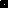 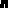 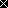 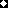 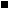 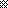 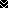 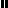 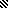 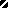 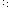 